Writing Latin sentences 2 answers 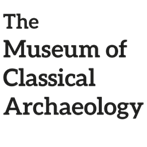 The fishmongers prepare a fish = Piscarii parant piscem We like to watch the baker. He cuts the bread = Amamus spectare pistorem. Secat panem The vegetable is near the table = Holus est prope mensam The dormouse sits outside the dining room and bites cheese = Glis sedet extra triclinium et mordet caneum The cook mixes beetroot, apples, salt, pepper and grapes = Coquus miscet betam, mala, salem, piper et uvas I taste the lunch and the dog sits under the table. He sees the food = Gusto prandium et canis sedet sub mensam. Videt cibum. Bonus exercise English translation: The dormouse likes cheese. The dormouse walks to the baker, but he does not see any cheese! The dormouse comes in front of the fishmonger and sees fish, but he does not see any cheese! The dormouse does not see any cheese and he comes home and sleeps. He lives near the dining room. The dormouse hears the cook and moves towards the dining room. Lunch is over the table and the cook prepares cheese. The dormouse sees and bites the cheese! 